SUPREME COURT IGNITED CHAOS IS WORKING     “Chaotic scene in Los Angeles as pro-abortion protesters shut down freeway”June 26, 2022 News Thud title and photo 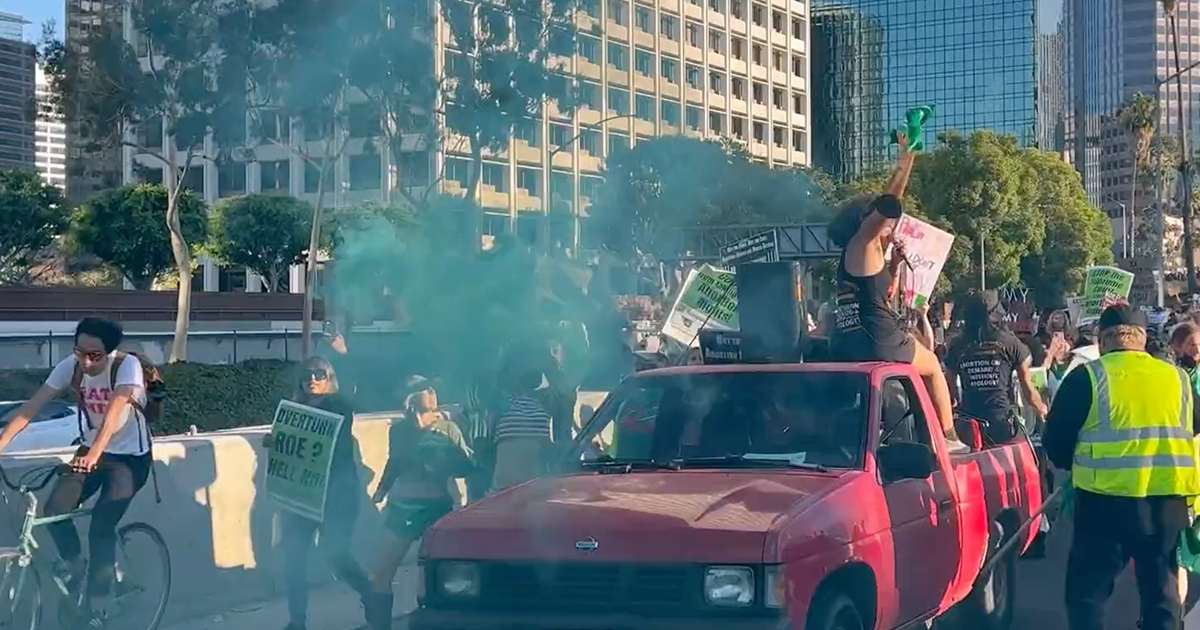      Yedidah’s comments to today’s news:      All of a sudden, a Supreme Court who would not rule on evidence of election fraud but threw the truth out of the Court, all of sudden out of the blue, SURPRISE, we’re going to over-turn the Babylonian Talmudic Edict of 1973 Roe vs Wade.      The government said nothing, did nothing to stop them. It just happened. One day multi-millions of babies are being aborted, their body cells put in “natural flavorings” of food and drink, their inner organs trafficked, their blood drunk by the elite, their bodies used for food, their skin used to make purse handles – and the next day – the long-standing kill-the-babies freedom in America is stopped.      Quicky, out of the woodwork come the witches, warlocks, life-haters, God-haters, vicious evil women and mento protest their right to murder human life – in the womb or after the baby is born to harvest its body parts.      In Maryland and California, a mother can have the baby killed up to 28 days after its birth. But, now, this overturn, which Christians say they have prayed for, for years, is over. The blood of the image of Yahuwah will not stop being shed. Yahuwah’s fury increases, and His pattern of judgment is obvious.      Is this overturning a result of prayer to the God of the Bible? He is now in judgment mode. He is letting out the leash on Lucifer and his fallen angel army. He is giving them their “short time.” He is allowing this order from Lucifer, via the government to the Supreme Court, because it serves his purposes to start civil war in America, in preparation for famine, nuclear attack, bank shut-downs, etc.? No, this is not Yahuwah answering prayers to stop abortion. We’re too far into the tribulation now. It is Yahuwah allowing Lucifer to deceive. Only those who hear from His Spirit will not be deceived.      This decision will definitely start civil war about the very time that the diesel oil, additives, and fuel are unavailable and in 4-6 weeks, which will shut down the nation. At the same time, the banks are on the verge of shutting down. At the same, the attack by Russia, China, N. Korea, Iran, and other nations (Jeremiah 50-51; Isaiah 13; Rev. 18) take place and the population of America goes from 340 million down to 69 million or less, as per the Deagle report.      On top of all that, the Plumb Island biolabs have moved right into the heartland of America’s food – grains, cattle, chickens, hogs. An all-out attack on our food supply is happening – the slaughtering of cattle by poisoning, or by direct energy weapon targeting, has killed near 10,000 cattle recently in Kansas and Nebraska. Not only has “Plumb Island” infiltrated Kansas, it is going to work with Scorpion Technologies – a biolab company nearby. In the meantime, mutated sea creatures are washing up on Plumb Island, and they show definite signs of DNA mixing with humans – like instead of flippers on one creature, were human 5-finger hands.     Christians are dancing through the tulips saying “praise Jesus – Roe vs. Wade has been overturned.” Yet, great terror is near - the planned famine, the planned war, the planned alien agenda, more planned diseases with more planned shots, more planned shutdown of the nation (U.S.), banks closing, and also in all the nations of earth with the “Hi I’m here” from Nimrod.      It’s the WEF, aka one world government, making their move to incite rioting and violence in the streets of America along with famine, economic collapse, etc. in order to prepare for the Jeremiah 50-51, Rev. 18, plans to go forth.      The provoking of Russia to attack the U.S. The leaving of 95 billion dollars in top weapon’s technology, fighter jets, etc. in Afghanistan, leaving billions in Iraq after the second Gulf War, now the US is sending the rest of our top nuclear weapons, and technology of all types, to Ukraine, and as in Afghanistan now, it is being sold on the Black Market to other nations.      So, we’ve given over 300 billion dollars’ worth of our top technology for war to the Black Market to see on a world-level, while leaving the U.S. totally vulnerable to attack. This is why our military is hiding out as described in Jeremiah 50-51.Our military is “woke” and “broke,” and now hybridized.     Top intel reveals that it was special ops (about 5-6) from Fort Hood that arrived in a helicopter and shot those children in the Uvalde elementary school, while the police were told to stand down. The goal: Take fire arms from the American people so only the evil ones will have them. Putin said to Americans: “Don’t let your government take away your guns.”     This last Sunday, the FBI went into churches in Coleen, Texas, checking for military personnel based at Fort Hood. Christians are being labeled!       It’s all being set up, so that chaos will be ignited at the very time we are scheduled to be crushed. Yet, we as individuals who serve the Master, He is telling us what He is going to do for us who are in His service.Love to you all! Much Shalom, YedidahJune 26, 2022